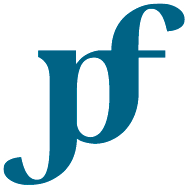 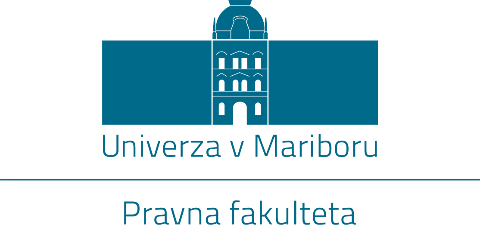 PROŠNJA ZA KOMISIJO ZA ŠTUDIJSKE ZADEVEIZJEMNI VPIS V VIŠJI LETNIKPONAVLJANJE LETNIKAPODALJŠANJE STATUSA ŠTUDENTA1. Priimek in ime: ____________________________________________________________________    Vpisna številka: ________________________        Letnik študija: _______              Program PRAVO    Način študija:    redni         izredni    Vrsta  študija:    dodiplomski  	          podiplomski    Ponavljal sem _________  letnik v študijskem letu __________________.    Prepisal sem se v študijskem letu (iz drugega študijskega programa)__________________________.2. Želim se vpisati v ____ letnik. Za izpolnitev pogojev mi manjka ______ECTS ter izpit-i iz predmeta-ov: __________________________________________________________________________________________________________________________________________________________________.3. Želim ponavljati  __________  letnik, opravljenih imam________ECTS.4. Želim podaljšati status študenta, do zaključka študija mi manjka ________  izpitov oz. ____________ECTS.5. Sklicujem se na naslednji upravičen razlog (ustrezno obkroži črko pred upravičenim razlogom):hkratno izobraževanje po dveh ali več študijskih programih (vzporedni študij) se izkazuje:
-  s potrdili o vpisu za oba študijska programa v tekočem letu,-  z izpisom o opravljenih obveznosti za oba študijska programa za vse opravljene letnike;izobraževanje v tujini se izkazuje s:
- pogodbo o izobraževanju v tujini v trajanju, daljšem od 90 dni v tekočem študijskem letu (ne velja za strokovno prakso); aktivno delo v organih univerze oz. članice univerze se izkazuje s:
- potrdilom o članstvu ter aktivnem delu v organu univerze oz. članice univerze z izkazom prisotnosti, ki ga potrdi rektor, dekan ali predsedujoči organ;materinstvo in očetovstvo se izkazuje z:
- izpiskom iz rojstne matične knjige za otroka (za otroke stare do 1 leta);bolezen, ki traja najmanj tri mesece v času predavanj ali en mesec v času izpitnih rokov se izkazuje:
- z zdravniškim potrdilom za študenta ali njegovega otroka, iz katerega je razvidno trajanje bolezni  ter njen vpliv na študentovo zmožnost opravljanja študijskih obveznosti,- s poškodbenim listom, odpustnim pismom iz bolnišnice oz. z drugim zdravniškim potrdilom za študenta ali njegovega otroka, iz katerega je razvidno trajanje bolezni ter njegovo zdravljenje,- s potrdilom o rizični nosečnosti specialista, iz katerega je razvidno trajanje bolezni  ter njen vpliv na študentkino zmožnost opravljanja študijskih obveznosti;              f)  status študenta s posebnim statusom se izkazuje z:-  odločbo komisije članice, pristojne za študijske zadeve, ki je bila študentu izdana na podlagi njegove prošnje za dodelitev posebnega statusa;drugi dalj časa trajajoči razlogi, ki so po mnenju komisije pomembni za presojo (npr. izjemna aktivnost na športnem področju, izjemna aktivnost na kulturnem področju, izjemne socialne in družinske okoliščine ipd.) se izkazujejo: z ustreznimi dokazili, kot veljajo za pridobitev posebnega statusa,z odločbami CSD za študenta ali za družinske člane v skupnem gospodinjstvu, z mnenji CSD za študenta ali za družinske člane v skupnem gospodinjstvu, z odločbami FURS za študenta ali za družinske člane v skupnem gospodinjstvu,z odločbami ZPIZ za študenta ali za družinske člane v skupnem gospodinjstvu, s potrdilom Zavoda za zaposlovanje o brezposelnosti za družinske člane v skupnem gospodinjstvu, s sodbami v družinsko pravnih oz. kazenskih zadevah za študenta ali za družinske člane v skupnem gospodinjstvu, s policijskimi zapisniki oz. ukrepi, ki izkazujejo izjemne socialne in družinske razmere,z izpiskom iz rojstne matične knjige za otroka (za otroke stare do 3 let). Smiselno s tem velja tudi za študenta očeta, če živi z otrokom v skupnem gospodinjstvu),z izpiskom iz matičnega registra o smrti (oče, mati, brat sestra, zakonec, otrok in skrbnik, v tekočem ali preteklem študijskem letu),z odločbo o invalidnosti za študenta ali za družinske člane v skupnem gospodinjstvu,s potrdilom, ki izkazuje težjo bolezen ali stanje družinskega člana v skupnem gospodinjstvu, ki zahteva dodatno pomoč oz. nego,s potrdilom Upravne enote o skupnem gospodinjstvu (zgolj kot dopolnilno potrdilo, kadar se dokazila nanašajo na družinske člane v skupnem gospodinjstvu),s potrdilom Olimpijskega komiteja o statusu kategoriziranega športnika za obdobje tekočega letnika oz. z drugim potrdilom o športnih dosežkih na državni ravni za ne olimpijske športne discipline,s sklepom o podelitvi statusa športnika, ki ga je izdala posamezna članica univerze,s podeljenim priznanjem oz. nagrado s področja športa na univerzitetni ravni,z nagradami oz. priznanji kulturnih organizacij za izjemno aktivnost oz. za dosežke na kulturnem področju, ki jih izdajajo ustrezne državne krovne ustanove na nacionalni ravni, s sklepom o podelitvi statusa študenta priznanega umetnika, ki ga je izdala posamezna članica univerze,s podeljenim priznanjem oz. nagrado s področja kulture na univerzitetni ravni,z ostalimi ustreznimi dokazili, o katerih presoja komisija članice, pristojna za študijske zadeve.6. Utemeljitev (če potrebujete več prostora za utemeljitev, pripnite dodatni A4 list) :   ______________________________________________________________________________________________________________________________________________________________________________________________________________________________________________________
__________________________________________________________________________________


7. Podredno prosim za  ponovni vpis (če ima študent še možnost), v kolikor prošnja za izjemni vpis v višji letnik ne bo odobrena. 8. Prošnji prilagam potrdilo o plačilu stroškov za izdajo sklepa oz. odločbe. V   _______________, dne____________                                                     ______________________                                                						podpis študenta  V tej prošnji se izrazi, ki se nanašajo na osebe in so zapisani v moški slovnični obliki, uporabljajo kot nevtralni za ženski in moški spol.